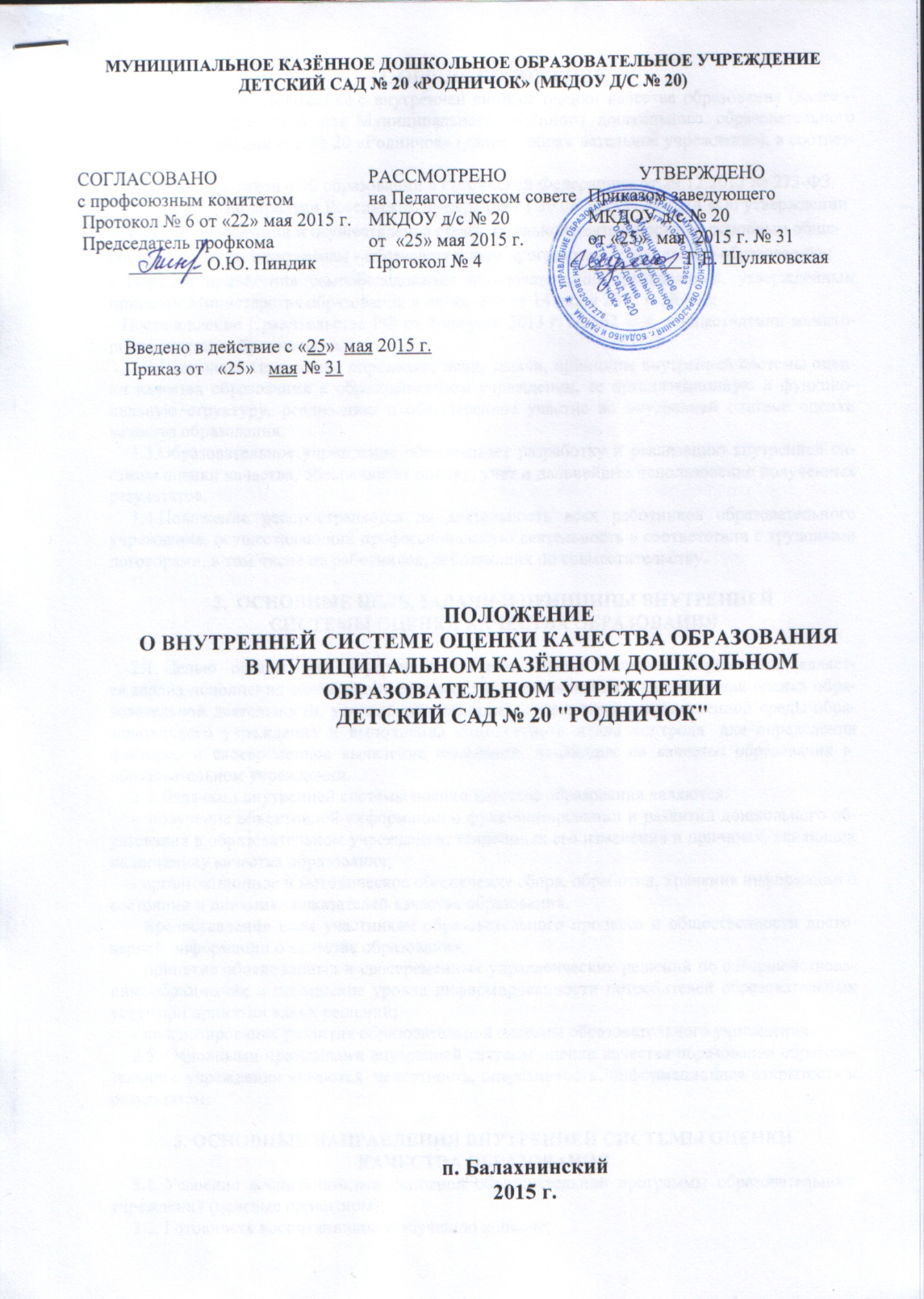 1. ОБЩИЕ ПОЛОЖЕНИЯ1.1. Настоящее  Положение о внутренней системе оценки качества образования (далее – Положение) разработано для  Муниципального казённого дошкольного образовательного учреждения детский сад № 20 «Родничок» (далее – образовательное учреждение), в соответствии с:-  Федеральный закон «Об образовании в Российской Федерации» от 29.12.2012 № 273-ФЗ, приказам Минобрнауки Российской Федерации от 30.08.2013 г. № 1014 «Об утверждении- Порядка организации и осуществления образовательной деятельности по основным общеобразовательным программам - образовательным программам дошкольного образования»;- Порядок проведения самообследования образовательной организацией, утверждённым приказом Министерства образования и науки  РФ от 14 июня . № 462;- Постановление Правительства РФ от 5 августа . № 662 «Об осуществлении мониторинга системы образования».1.2 Настоящее Положение определяет цели, задачи, принципы внутренней системы оценки качества образования в образовательном учреждении, ее организационную и функциональную структуру, реализацию и общественное участие во внутренней системе оценки качества образования.1.3 Образовательное учреждение обеспечивает разработку и реализацию внутренней системы оценки качества, обеспечивает оценку, учет и дальнейшее использование полученных результатов.1.4 Положение распространяется на деятельность всех работников образовательного учреждения, осуществляющих профессиональную деятельность в соответствии с трудовыми договорами, в том числе на работников, работающих по совместительству.2.  ОСНОВНЫЕ ЦЕЛЬ, ЗАДАЧИ И ПРИНЦИПЫ ВНУТРЕННЕЙСИСТЕМЫ ОЦЕНКИ КАЧЕСТВА ОБРАЗОВАНИЯ 2.1. Целью организации внутренней системы оценки качества образования является анализ исполнения законодательства в области образования и качественная оценка образовательной деятельности, условий развивающей предметно-пространственной среды образовательного учреждения и выполнения комплексного плана контроля  для определения факторов и своевременное выявление изменений, влияющих на качество образования в  образовательном учреждении.2.2. Задачами внутренней системы оценки качества образования являются:-  получение объективной информации о функционировании и развитии дошкольного образования в образовательном учреждении, тенденциях его изменения и причинах, влияющих на динамику качества образования;- организационное и методическое обеспечение сбора, обработки, хранения информации о состоянии и динамике показателей качества образования.- предоставление всем участникам образовательного процесса и общественности достоверной информации о качестве образования;- принятие обоснованных и своевременных управленческих решений по совершенствованию образования и повышение уровня информированности потребителей образовательных услуг при принятии таких решений;- прогнозирование развития образовательной системы образовательного учреждения.2.5. Основными принципами внутренней системы оценки качества образования образовательного учреждения являются  целостность, оперативность, информационная открытость к результатам.3. ОСНОВНЫЕ НАПРАВЛЕНИЯ ВНУТРЕННЕЙ СИСТЕМЫ ОЦЕНКИКАЧЕСТВА ОБРАЗОВАНИЯ 3.1. Усвоение воспитанниками основной образовательной программы образовательного учреждения (целевые ориентиры);3.2. Готовность воспитанников к обучению в школе;3.3. Состояние здоровья воспитанников (анализ заболеваемости детей, дней функционирования, динамики показателей групп здоровья);3.4. Физическое и психическое развитие воспитанников;3.5. Адаптация вновь прибывших детей к условиям образовательного учреждения;3.6. Выполнение поставленных годовых задач;3.7. Взаимодействие с семьями воспитанников (удовлетворенность родителей (законных представителей) качеством образования в образовательном учреждении);3.8. Кадровое обеспечение образовательного процесса: укомплектованность кадрами; динамика профессионального роста (повышение квалификации, образовательного уровня педагогов);3.9. Материально-технические, медико-социальные  условия  пребывания  воспитанников  в образовательном учреждении.4.   ПОРЯДОК ПРОВЕДЕНИЯ ВНУТРЕННЕЙ СИСТЕМЫ ОЦЕНКИ КАЧЕСТВА ОБРАЗОВАНИЯ4.1. Реализация внутренней системы оценки качества образования осуществляется в образовательном учреждении на основе основной образовательной программы и годового плана  образовательного учреждения, комплексном плане контроля, программе производственного контроля, утвержденными приказами заведующего образовательного учреждения и принятыми на заседании педагогического совета.4.2. Периодичность, формы и методы внутренней системы оценки качества образования соответствуют федеральному государственному образовательному стандарту  дошкольного образования и прописаны в основной образовательной программе образовательного учреждения, комплексном плане контроля, программе производственного контроля.4.3. Требования к собираемой информации:- полнота;           - конкретность;- объективность;- своевременность.4.4. Формой отчета является аналитическая справка, которая предоставляется не позднее 7 дней с момента завершения внутренней системы оценки качества образования.4.5. Данные, полученные  в результате контрольных мероприятий, отражаются в анализе выполнения годового плана, отчете о результатах самообследования и других отчетных документах образовательного учреждения.4.6. По итогам контрольных мероприятий проводятся заседания педагогического совета образовательного учреждения и общего собрания.4.7. По окончании  учебного года, на основании аналитических справок по итогам контрольных мероприятий, определяется эффективность проведенной работы, сопоставление с нормативными показателями, определяются проблемы, пути их решения и приоритетные задачи образовательного учреждения  для реализации в новом учебном году.4.8. Контрольную деятельность в образовательном учреждении осуществляют заведующий, старший воспитатель, завхоз, медицинская сестра, представители общественности и иные работники, назначенные приказом заведующего образовательного учреждения.4.9. Заведующий образовательного учреждения не позднее, чем за 2 недели издает приказ о сроках и теме предстоящего контроля, устанавливает срок предоставления итоговых материалов, назначает ответственного, доводит до сведения проверяемых и проверяющих план-задание предстоящего контроля.4.10. Периодичность и виды контрольной деятельности определяются необходимостью получения объективной информации о реальном состоянии дел и результатах деятельности. Нормирование и тематика проверок находятся в исключительной компетенции заведующего образовательного учреждения.4.11. Основания для контрольной деятельности:- заявление педагогического работника на аттестацию;- комплексный план контроля;- программа производственного контроля;- обращение физических и юридических лиц по поводу нарушений в области образования.4.12. Продолжительность тематических или комплексных (фронтальных) проверок не должна превышать 5-10 дней.4.13. Проверяющие имеют право запрашивать необходимую информацию, изучать документацию, относящуюся к предмету контроля.4.14. При проведении оперативных (экстренных) проверок работники могут не предупреждаться заранее.Экстренным случаем считается письменная жалоба родителей (законных представителей) на нарушение прав воспитанника, законодательства об образовании, а также случаи грубого нарушения законодательства РФ, трудовой дисциплины работниками образовательного учреждения.4.15. Информация о результатах контрольной деятельности доводится до работников образовательного учреждения не позднее 10 дней с момента завершения проверки.4.16. Проверяющие и проверяемые после ознакомления с результатами контрольной деятельности должны поставить подписи под итоговыми документами. При этом проверяемые имеют право сделать запись о несогласии с результатами контроля в целом или по отдельным фактам и выводам. Если нет возможности получить подпись проверяемого, запись об этом делает проверяющий или заведующий образовательного учреждения.5. ПРАВА УЧАСТНИКОВ КОНТРОЛЬНОЙ ДЕЯТЕЛЬНОСТИ5.1. При осуществлении контрольной деятельности проверяющий имеет право:- знакомиться с документацией в соответствии с функциональными обязанностями работника, аналитическими материалами педагога;- изучать деятельность работников;- проводить экспертизу деятельности;- организовывать социологические, психологические, педагогические исследования;- делать выводы и принимать управленческие решения.5.2. Проверяемый работник имеет право:- знать сроки контроля и критерии оценки его деятельности;- знать цель, содержание, виды, формы и методы контроля;- своевременно знакомиться с выводами и рекомендациями проверяющих;- обратиться в  комиссию по урегулированию трудовых споров  между участниками трудовых споров образовательного учреждения или вышестоящие органы управления образованием при несогласии с результатами контроля.6. ВЗАИМОСВЯЗИ С ДРУГИМИ ОРГАНАМИ САМОУПРАВЛЕНИЯ6.1. Результаты контрольной деятельности могут быть представлены на рассмотрение и обсуждение в коллегиальных органах образовательного учреждения: педагогический совет и общее собрание.6.2. Органы самоуправления образовательного учреждения могут выйти с предложением к заведующему о проведении контрольной деятельности по возникшим вопросам.6.3. О результатах проверки сведений, изложенных в обращениях родителей (законных представителей), а также в обращении и запросах других граждан и организаций, сообщается им в установленном порядке и в установленные сроки.7. ОТВЕТСТВЕННОСТЬ7.1. Проверяющий, занимающийся контрольной деятельностью, в образовательном учреждении, несет ответственность за достоверность излагаемых фактов, представляемых в справках по итогам контроля.7.2. Заведующий образовательного учреждения, несет ответственность за предоставление информации самоанализа, оценки качества образования Учредителю и размещение на сайте образовательного учреждения.8. ДЕЛОПРОИЗВОДСТВО8.1. Справка по результатам контроля должна содержать в себе следующие разделы:- вид контроля;- форма контроля;- тема проверки;- цель проверки;- сроки проверки;- состав комиссии;- результаты проверки (перечень проверенных мероприятий, документации и пр.);- положительный опыт;- недостатки;- выводы;- предложения и рекомендации;- подписи членов комиссии;- подписи проверяемых.8.2. По результатам контроля заведующий образовательного учреждения издает приказ, в котором указываются:- вид контроля;- форма контроля;- тема проверки;- цель проверки;- сроки проверки;- состав комиссии;- результаты проверки;- решение по результатам проверки;- назначаются ответственные лица по исполнению решения;- указываются сроки устранения недостатков;8.3. По результатам оперативного контроля проводится собеседование с проверяемым, при необходимости - готовится сообщение о состоянии дел на совещание при заведующем, педагогическом совете или общем собрании образовательного учреждения.